«Государственное и муниципальное управление». Дистанционное обучение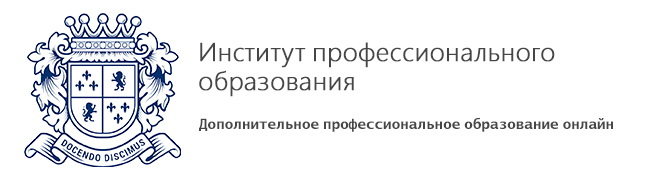 Описание программы:дополнительной профессиональной программы повышение квалификации «Государственное и муниципальное управление»Цель обучения: Целью повышение квалификации является получение слушателями дополнительных знаний, умений и навыков, необходимых для выполнения нового вида профессиональной деятельности в сфере государственного и муниципального управления. Категория слушателей: государственные и муниципальные служащие федеральных министерств и ведомств, региональных и местных администраций, представителей законодательных органов власти, руководители и специалисты унитарных предприятий, учреждений, бизнес-структур, управляющие компаний;специалисты любого профиля, желающие получить новую профессию и престижный диплом, дающий право на ведение нового вида профессиональной деятельности.Сроки обучения:Профпереподготовка - 512 часов - полный срок обучения по программе.Повышение квалификации – 72 часа – полный срок обучения программе.Режим обучения:24 часа в неделю36 часов в неделюСодержание программы:№ДисциплинаОбъем нагрузкиОбъем нагрузки№ДисциплинаВсегоКонтроль1Теория управления7тест2Основы управления персоналом в государственных и муниципальных органах7тест3Система, структура и компетенция органов государственной власти и местного самоуправления7тест4Правовое обеспечение государственной и муниципальной службы в РФ и статус гражданского служащего7тест5Этика служебного поведения и делового общения государственного и муниципального служащего7тест6Управление социальной сферой7тест7Управление земельными ресурсами7тест8Управление государственным и муниципальным развитием7тест9Управление государственным и муниципальным имуществом7тест10Организация делопроизводства в государственных и муниципальных органах7тест11Итоговый тест2тест ИТОГО:72